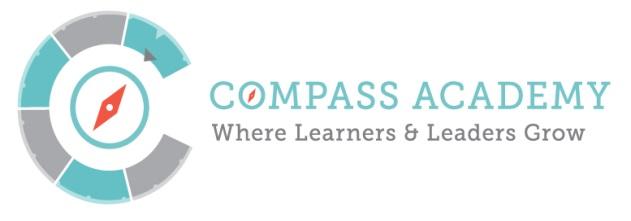 Attached Documents:Compass Finances as of 12/31/15 and Compass Spring Budget Board Minutes from 12/17/15Bylaw Revision Overview MemoRevised Board BylawsDraft Accountability Plan (for discussion by the Academic Committee)Conference Call-In Number:712-775-7031   ID: 754-993-808 TimeTitle and DescriptionAction4:30–4:40PM10 minutesRipples and Joys Public CommentParticipate4:40-4:45PM5 minutesMinutes – MaryMonthly Financials and Spring Budget – Jason and KenReviewApprove4:45–5:10PM25 minutesED Update – Marcia FultonInformDiscuss5:10-5:40PM30 minutesStanding Committee Updates :Chairs may pass if there are no material updates Executive FinanceAcademic PerformanceInform5:40-5:55PM20 minutesBylaw AmendmentsReview changes to Board BylawsVote to approveReviewApprove5:55-6:00PMClosing – Mary SeawellEnd of Governing Board MeetingEnd of Governing Board MeetingEnd of Governing Board Meeting6:05-6:30PM 25 minutesAcademic Committee SessionDiscuss process for review and approval of the Compass Accountability PlanDiscuss